ŠG“KONJUH“KLADANJŠUMARIJA“GORNJA DRINJAČA“Datum:26.05.2020.godineTokom redovnih aktivnosti rejonskih lugara, na šumariji“Gornja Drinjača“, vrši se i evidentiranje i praćenje invazivnih, rijetkih i ugroženih biljnih vrsta(flore). Rejonski lugari dostavljaju izvještaje o evidentiranju i praćenju na šumariju“ Gornja Drinjača“, te se evidentirane vrste unose u registre . Tokom evidentiranja i praćenja invazivnih, rijetkih i ugroženih biljnih vrsta(flore) na šumariji“ Gornja Drinjača“ u 2019.godini, evidentirane su slijedeće vrste:Napomena: Registri evidentiranja flore i faune kao i izvještaji rejonskih lugara za 2019.godinu za floru i faunu nalaze se u prostorijama šumarije“Gornja Drinjača“! Pregled uradio:                                                                                                                   Šuvalić Edin____________ŠG“KONJUH“KLADANJŠUMARIJA“Srednja Drinjača“Datum:21.02.2020.godineTokom redovnih aktivnosti rejonskih lugara, na šumariji“Srednja Drinjača“, vrši se i evidentiranje i praćenje invazivnih, rijetkih i ugroženih biljnih vrsta (flore) i evidentiranje i praćenje rijetkih i ugroženih životinjskih vrsta (faune). Svi uposlenici na šumariji prate i dojavljuju prilikom pronalaska rijetkih ugroženih životinjskih i biljnih vrsta. Sve uočene vrste se unose  u registre za floru i faunu. Tokom evidentiranja i praćenja invazivnih, rijetkih i ugroženih biljnih vrsta (flore) na šumariji“Srednja Drinjača“ u 2019.godini,  evidentirane su slijedeće vrste:Tokom evidentiranja i praćenja rijetkih i ugroženih životinjskih vrsta(faune) na šumariji“Srednja Drinjača“ u 2020.godini, evidentirane su slijedeće vrste:Napomena: Registri evidentiranja flore i faune kao i izvještaji rejonskih lugara za 2019/20.godinu za floru i faunu nalaze se u prostorijama šumarije“Srednja Drinjača“! Pregled uradio:                                                                                         Begić Nevres dipl.ing.šumDatum27.02.2020.godinePredmet: Monitoring rijetkih i ugroženih životinjskih vrsta  na šumariji GosteljaKada se radi o ovakvim vrstama, neophodan je kvalitetan i stručan nadzor nad staništima i populacijom mrkog medvjeda i ostalih ugroženih vrsta u području, odnosno organizacija profesionalne lovočuvarske službe uz edukaciju kako zaposlenih kadrova u šumarstvu i lovstvu, lovaca i lokalnog stanovništva o značaju ovih vrsta i negativnim uticajima na njih. Monitoring mrkog medvjeda(Ursus arctos) kao zaštićene vrste obavlja se na osnovu uočenog prisustva ili tragova i evidentiranja od strane lica zaduženih za navedeni posao te je ova životinjska vrsta u 2019.godini evidentirana prema evidencijama tragova iste na šumariji Gostelja i to pored starih i na novim lokalitetima u odnosu na prethodni period. Monitoring vjeverice(Sciurus vulgaris) i zeca(Lepus europaeus) obavlja se na osnovu uočenog prisustva od strane rejonskih lugara i evidentiranja, te se ove životinjske vrste u 2019.godini prema evidencijama pojavljujuju pojedinačno. Zaštićena vrsta srna(Capreolus capreolus) evidentirana je kako pojedinačno tako i u grupama zajedno sa mladunčadima na šumariji Gostelja. Pored gore navedenih vrsta na šumariji Gostelja za navedeni period evidentirane su vrste odnosno tragovi vrste Canis lupus(vuk), Martes martes(kuna), Felis silvestris(divlja mačka) koje se pojavljuju kako pojedinačno tako i u grupama kako je i  evidentirano u registrima evidentiranja i praćenja rijetkih i ugroženih životinjskih vrsta koji se nalaze u prostorijama šumarije“Gostelja“.   Upravnik šumarije:________________Tehnolog za uzgoj i zaštitu šuma:________________Datum:27.02.2020.godinePredmet: Monitoring rijetkih i ugroženih biljnih vrsta  na šumariji GosteljaTokom redovnih aktivnosti rejonskih lugara, na šumariji Gostelja, vrši se i evidentiranje i praćenje invazivnih, rijetkih i ugroženih biljnih vrsta(flore) i evidentiranje i praćenje rijetkih i ugroženih životinjskih vrsta(faune). Rejonski lugari dostavljaju izvještaje o evidentiranju i praćenju u šumariju Gostelja, te se evidentirane vrste unose u registre za floru i faunu. Tokom evidentiranja i praćenja invazivnih, rijetkih i ugroženih biljnih vrsta(flore) na šumariji Gostelja evidentirane su slijedeće vrste za 2019.godinu:Ilex aquifolium(božikovina)- prema evidentiranju, ista se pojavljuje pojedinačno i u manjim grupama;Ruscus hypoglossum(sirokolisna veprina)- prema evidentiranju, ista se pojavljuje grupimično;Norholanea marantae(serpetinsa paprat)- prema evidentiranju, ista se pojavljuje u manjim i većim grupama;Ambrosia artemisifolia(ambrozija)-prema evidentiranju, ista se pojavljuje u  manjim i većim grupama.Registri evidentiranja i praćenja invazivnih, rijetkih i ugroženih biljnih vrsta(flore) nalaze se u prostorijama šumarije Gostelja.	Upravnik šumarije:								__________________________                                                                                                                     Tehnolog za uzgoj i zaštitu šuma 
VrstaDatumŠGPGospodarskajedinicaOdjel--lokacijaNapomenaErythronium dens-canisPasiji zub11.06.2019KonjuhGornja Drinjača52Velika crna stijenaVrsta se pojavljuje pojedinačnoViola beckijanaBekova Ljubičica16.04.2019KonjuhGornja Drinjača64Lijevo brdoVrsta se pojavljuje pojedinačnoAnemone sylvestrisŠumarica04.06.2019KonjuhGornja Drinjača87MiljevicaVrsta se pojavljuje grupimičnoGentiana LuteaLincura,srčanik27.08.2019KonjuhGornja Drinjača82Medvjeđe brdoVrsta se pojavljuje pojedinačnoLilium bosniacumBosanski ljiljan31.07.2019KonjuhGornja Drinjača84Ždrijebčev skokVrsta se pojavljuje pojedinačnoPrimula aurikulaAlpski jaglac16.07.2019KonjuhGornja Drinjača64Lijevo brdoVrsta se pojavljuje pojedinačnoIlex aquifoliumBožikovina12.04.2020KonjuhGornja Drinjača117JelikVrsta se pojavljuje pojedinačnoAmbrosia artemisifoliaAmbrozija02.09.2019KonjuhGornja Drinjača108/1Paučke lukeVrsta se pojavljuje pojedinačnoVrstaŠGPGospodarskajedinicaNapomenaIlex aquifolium(Božikovina)KonjuhSrednja DrinjačaVrsta se pojavljuje kako pojedinačno tako i u manjim i većim grupamaRuscus hypoglossum(širokolisna veprina)KonjuhSrednja DrinjačaVrsta se pojavljuje pojedinačno i u manjim grupama.Ambrosia artemisifolia(Ambrozija)KonjuhSrednja DrinjačaVrsta se pojavljuje grupimičnoEquisetim hiemale(Zimska preslica)KonjuhSrednja DrinjačaVrsta se pojavljuje u manjim grupamaOerchis Morio(mali kačun)KonjuhSrednja DrinjačaVrsta se pojavljuje pojedinačno i u manjim grupama.VrstaŠGPGospodarskajedinicaNapomenaUrsus arctos (Mrki medvjed)KonjuhSrednja DrinjačaKod navedene vrste evidentirano je povečano prisustvo tragova i izmeta Rupicapra rupicapra balkanica (divokoza)KonjuhSrednja DrinjačaPojedinačno i u stadima  prisustvo vrsteCanis lupus(Vuk)KonjuhSrednja DrinjačaEvidentirani tragovi kao i smanjeno prisustvo vrste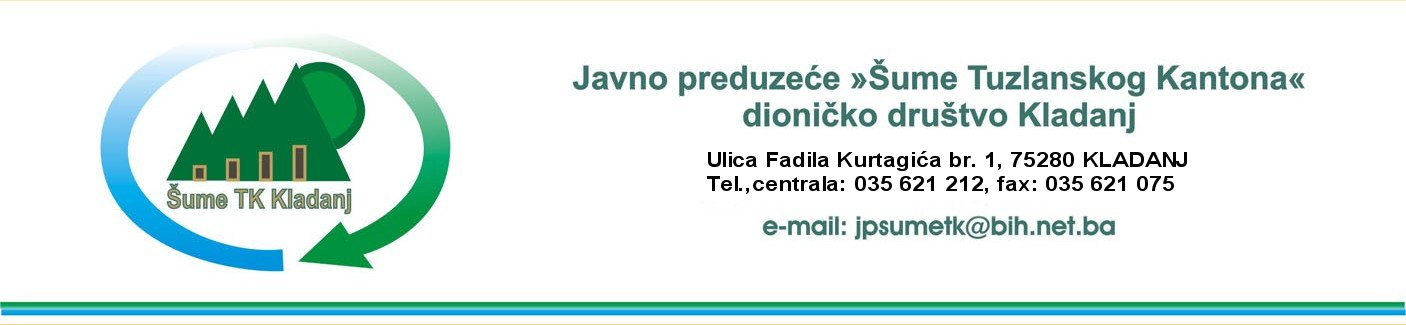 